Урок-конференция «Почему нужно беречь русский язык?»1.Дата запуска проекта: 18.03.20212.Дата окончания проекта: 18.03.20213.Формат проекта: урок-конференция4.Наименование проекта: «Почему нужно беречь русский язык?»5.Организация: МБОУ СОШ № 236.Ответственное/контактное лицо: Мельник З.Д.7.Должность: учитель русского языка и литературы8.Телефон: 886352720339.Регион проведения мероприятия: г. -Новочеркасск, Ростовская область10.Краткое описание проекта.ЦЕЛИ: - способствовать развитию интереса к изучению родного русского языка;- привлечение учеников к исследовательской деятельности.ЗАДАЧИ:- создать организационно-педагогические условия для развития интеллектуального творчества обучающихся;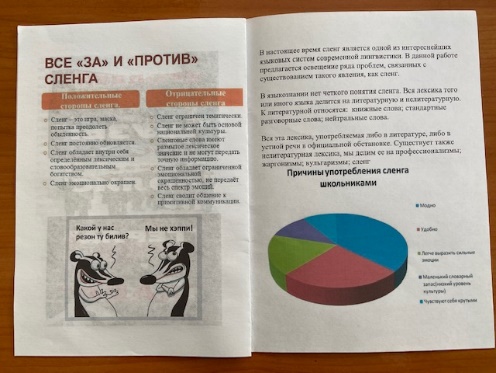 -развивать речь учащихся: обогащать их активный и пассивный запас слов, грамматический строй речи;- способствовать усвоению норм литературного языка, формированию и совершенствованию умений и навыков грамотного и свободного владения устной и письменной речью во всех основных видах речевой деятельности.Участвуя в конференции, школьники обсуждают вопросы, связанные со снижением в молодёжной среде уровня владения языком.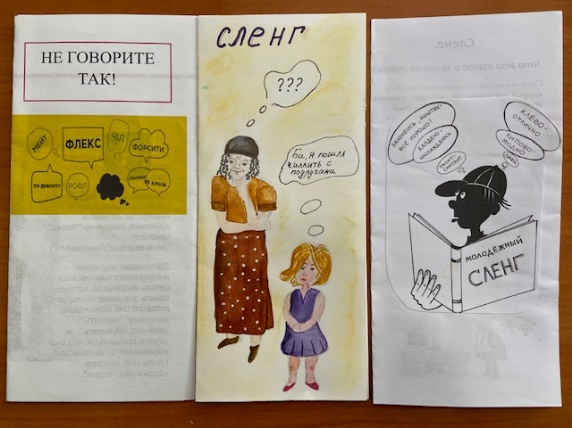 Для участия в конференции ребята готовят свои выступления в форме проектов-презентаций.  Подготовка к выступлению включает этапы: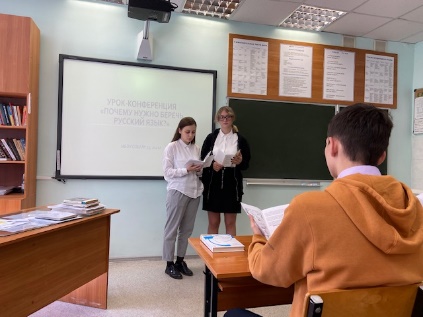 - определить свою позицию по данной проблеме;-сформулировать тему, продумать структуру, составить план выступления;- подобрать аргументы на основе жизненных наблюдений, из СМИ, публицистики, художественной литературы;- проиллюстрировать аргументы примерами, сделать выводы;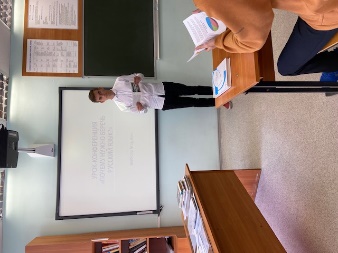 - записать тезисы своего выступления. Выступить перед аудиторией, используя подготовленные материалы. Поучаствовать в дискуссии.Урок-конференция «Устное народное творчество»1.Дата запуска проекта: 08.09.20212.Дата окончания проекта: 29.09.20213.Формат проекта: урок-конференция4.Наименование проекта: «Устное  народное творчество».5.Организация: МБОУ СОШ № 236.Ответственное/контактное лицо: Михайлова Оксана Владимировна7.Должность: учитель русского языка и литературы8.Телефон: 8904 349 95 249.Регион проведения мероприятия: г. -Новочеркасск, Ростовская область10.Краткое описание проекта.ЦЕЛЬ: в рамках проекта   ближе познакомиться с пословицами и поговорками русского народа.  - привлечение учеников к исследовательской деятельности.ЗАДАЧИ:- создать организационно-педагогические условия для развития интеллектуального творчества обучающихся;-развивать речь учащихся: обогащать их активный и пассивный запас слов, грамматический строй речи;- способствовать усвоению норм литературного языка, формированию и совершенствованию умений и навыков грамотного и свободного владения устной и письменной речью во всех основных видах речевой деятельности; Участвуя в конференции, школьники обсуждают вопросы:-Зачем человек использует в своей речи пословицы?-Какое место пословицы и поговорки занимают в нашей жизни?Для участия в конференции ребята готовят свои выступления в форме проектов-презентаций.  Обучающиеся разделены на проектные группы: «Исследователи» собирают нужную информацию о пословицах и поговорках, используя   научно-популярную  литературу, компьютер ,книги.«Наблюдатели» используя свой жизненный опыт  и опыт родителей  провели опрос,  какие чаще всего используются пословицы и поговорки в речи.«Сочинители» составляют рассказ  по пословице.Подготовка к выступлению включает этапы:1. Неделя - погружение в проект, разработка плана исследования, подбор материала по теме исследования.2. Неделя – самостоятельная работа в группах, самооценка работы.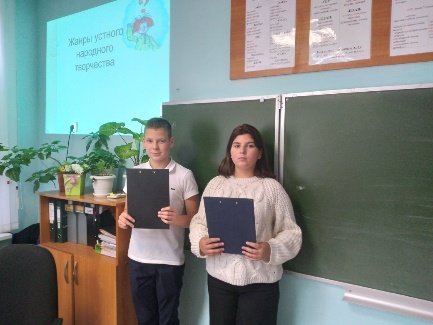 3. Неделя – оформление результатов исследований, презентация результатов на итоговой конференции.Работа в рамках проекта  позволяет раздвинуть горизонты каждого ученика, создать для него более широкие общественные контакты, чем это возможно при традиционных формах классно-урочной системы.                                                                              